Промежуточная аттестация  по физике, 11 класс, базовый уровень.Время выполнения: 1 урок.1. Индуктивность  колебательного  контура  500 мкГн. Какую  электроемкость  следует  выбрать,   чтобы   настроить  его  на  частоту  1 МГц?2. Зависимость  силы  переменного  тока  от  времени  представлена  на  рисунке. Определите  амплитудное  значение  силы  тока  и  его  частоту. Напишите  уравнение  зависимости  силы  тока  от  времени. Найдите  силу  тока  в  момент  времени  t = 0,08 с.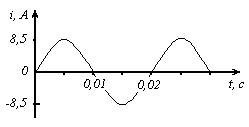 3. Максимальный  заряд  на  обкладках  конденсатора  колебательного  контура  равен  1 мкКл. Амплитудное  значение  силы  тока  в  контуре  1 мА. Определите  период  колебаний.4. Колебания  заряда  в  колебательном  контуре  происходят  по  закону  q = 0,01cos(2000t). Определите амплитуду колебаний заряда, период, частоту и циклическую частоту колебаний. 5. Конденсатор  емкостью  50 пФ  сначала  подключили  к  источнику  тока  с  ЭДС  3 В, а  затем              к  катушке  с  индуктивностью  5,1 мкГн. Чему  равно  максимальное  значение  силы  тока                    в  контуре? Определите  заряд  на  обкладках  конденсатора  и  силу  тока  в  катушке  в  момент, когда  энергия  электрического  поля  равна  энергии  магнитного  поля.  Критерии оценивания:«5» - выполнены все задания, возможно с одним небольшим недочетом,«4» - выполнены 4 задания или 5 заданий с двумя-тремя недочетами,«3» - выполнены 3 задания или 4 задания с двумя-тремя недочетами,«2» - выполнено 2 или менее заданий.